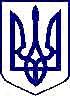 КРАСНОГРАДСЬКА МІСЬКА РАДА  ХХІІІ СЕСІЯ VIІІ СКЛИКАННЯРІШЕННЯ28 вересня 2021 року								№ 1337-VIІІПро внесення змін до Порядку виплати компенсації за проїзд автомобільним транспортом пільгових категорій громадян на міжміських маршрутах загального користування Керуючись статтями 43 та 61 Закону України «Про місцеве самоврядування в Україні», з метою забезпечення соціального захисту окремих категорій незахищених верств населення Красноградської міської територіальної громади, міська радаВИРІШИЛА:1. Внести зміни до пункту 2.1. розділу 2. «Перелік пільгових категорій громадян» Порядку виплати компенсації за проїзд автомобільним транспортом пільгових категорій громадян, які мешкають на території Красноградської територіальної громади, на міжміських маршрутах загального користування, змінивши абзац:  «- особи з інвалідністю 1 та 2 групи» на  абзац «- особи з інвалідністю, діти з інвалідністю та особи, які супроводжують осіб з інвалідністю першої групи або дітей з інвалідністю (не більше однієї особи, яка супроводжує особу з інвалідністю або дитину з інвалідністю), мають право на 50 відсоткову знижку вартості проїзду на внутрішніх лініях (маршрутах) повітряного, залізничного, річкового та автомобільного транспорту в період з 01 жовтня по 15 травня». 2. Внести зміни до пункту 3.2. розділу 3. «Підстави виплати компенсації за проїзд» Порядку виплати компенсації за проїзд автомобільним транспортом пільгових категорій громадян, які мешкають на території Красноградської територіальної громади, на міжміських маршрутах загального користування, виклавши його в новій редакції:Виплату компенсації здійснює відділ соціального захисту населення Красноградської міської ради (далі – відділ) на підставі Наказу керівника відділу. 3. Контроль за виконанням даного рішення покласти на постійні комісії з питань законності, правопорядку, депутатської діяльності, етики та регламенту (Валерій БУРІЛО); з гуманітарних питань та питань розвитку інфраструктури (Людмила ВИНОГРАДОВА).Міський голова							Світлана КРИВЕНКОДодаток 1до рішення XХІІІ сесії VІІІ скликання Красноградської міської радивід 28 вересня 2021 р. № 1337-VІІІПорядок виплати компенсації за проїзд автомобільним транспортом пільгових категорій громадян, які мешкають на території Красноградської територіальної громади, на міжміських маршрутах загального користування1. Загальна частина1.1. Даний Порядок визначає механізм виплати компенсації за проїзд автомобільним транспортом пільгових категорій громадян на міжміських маршрутах загального користування, протяжність яких перевищує 50км. 1.2. Компенсація пільговим категоріям громадян за проїзд автомобільним транспортом загального користування на міжміських маршрутах надаються зареєстрованим мешканцям Красноградської територіальної громади, які мають право на пільги.2. Перелік пільгових категорій громадян2.1. Відповідно до Законів України «Про статус і соціальний захист громадян, які постраждали внаслідок Чорнобильської катастрофи», «Про статус ветеранів війни, гарантії їх соціального захисту», «Про основні засади соціального захисту ветеранів праці та інших громадян похилого віку в Україні», «Про жертви нацистських переслідувань», «Про охорону дитинства», «Про соціальний захист дітей війни», «Про статус ветеранів військової служби, ветеранів органів внутрішніх справ, ветеранів Національної поліції і деяких інших осіб та їх соціальний захист», «Про соціальний і правовий захист військовослужбовців та членів їх сімей», «Про основи соціальної захищеності осіб з інвалідністю в Україні», «Про реабілітацію жертв політичних репресій на Україні» пільгове перевезення автомобільним транспортом загального користування на міжміських маршрутах здійснюється громадянам таких пільгових категорій зареєстрованих на території Красноградської територіальної громади:- осіб з інвалідністю внаслідок війни (у тому числі з числа осіб, які брали участь в проведенні антитерористичної операції);- учасники бойових дій (у тому числі з числа осіб, які брали участь в проведенні антитерористичної операції);- діти з багатодітних сімей старше 6 років;- діти з інвалідністю;- особи з інвалідністю 1 та 2 групи;- особи, які супроводжують осіб з інвалідністю першої групи або дітей з інвалідністю (не більше однієї особи, яка супроводжує особу або дитину з інвалідністю);- громадянам, які постраждали внаслідок Чорнобильської катастрофи віднесеним до 1 та 2 категорії (не більше 1 разу на рік відповідно до ст. 20, 21, 22 Закону України «Про статус і соціальний захист громадян, які постраждали внаслідок Чорнобильської катастрофи».2.2. Підтвердження відповідного статусу пільгового пасажира є посвідчення особи встановленого зразка, на підставі якого надається пільга.3. Підстави виплати компенсації за проїзд.3.1. Компенсація зазначеним категоріям громадян надається шляхом проведення виплати вартості квитка за проїзд в автомобільному транспорті на міжміських маршрутах загального користування. Підприємство, яке здійснює перевезення має бути зареєстроване в Єдиному державному реєстрі юридичних та фізичних осіб – підприємців.3.2. Виплату компенсації здійснює відділ соціального захисту населення Красноградської міської ради (далі – відділ).3.3. Зазначена категорія пільговика при придбанні квитка пред’являє пільгове посвідчення. Проїзний квиток містить інформацію: прізвище, ініціали та номера посвідчення.3.4. Для виплати компенсації громадянин, особа якого посвідчується паспортом, звертається до відділу із заявою протягом бюджетного року, до якої додаються проїзні документи на проїзд в автомобільному транспорті на міжміських маршрутах загального користування із зазначенням прізвища, ініціалів пільговика та номер посвідчення (фіскальний чек або проїзний квиток без урахування багажу) за формою, затвердженою наказом Міністерства транспорту та зв’язку України від 25.05.2006 №503 «Про затвердження Типових форм квитків на проїзд пасажирів і перевезення багажу на маршрутах загального користування». До заяви додається копія паспорта та реєстраційного номера облікової картки платника податків, а також лист з банківської установи з реквізитами, на які буде перераховуватися сума компенсації.3.5. Пільговик, який має право на проїзд автомобільним транспортом на міжміських  маршрутах загального користування згідно з кількома Законами України отримує компенсацію відповідно Закону за його вибором.4. Фінансування відшкодування витрат4.1. Грошові виплати, компенсації проводяться відповідно до Порядку виплати пенсій та грошової допомоги через поточні рахунки в банках, затвердженого постановою Кабінету Міністрів України від 30 серпня 1999 р.   № 1596 (Офіційний вісник України, 1999 р., № 35, ст. 1803).4.2. Виплату компенсації проводить відділ соціального захисту населення у термін не пізніше 10 числа місяця, що настає за місяцем звернення на підставі заяви особи, яка має право на відповідні пільги шляхом перерахунку коштів на поточні рахунки в уповноважених банках:- особам, які одержують пенсію та державну соціальну допомогу;- особам, які не одержують пенсії та державної соціальної допомоги;- одному з батьків дитини з інвалідністю та дітей (віком від шести років), які мають право на пільговий проїзд, на поточний рахунок у банку матері або батька такої дитини на підставі заяви.Секретар ради								Катерина ЄНІНА